Приложение 6Типовая форма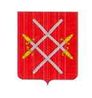 АДМИНИСТРАЦИЯРУЗСКОГО ГОРОДСКОГО ОКРУГАМОСКОВСКОЙ ОБЛАСТИ143100,Московская область, г. Руза, ул. Солнцева, дом  11, тел./факс 8 (49627) 24-230e-mail: region_ruza@mail.ru,info@ruzaregion.ru,www.ruzaregion.ruИНН 5075003287, КПП 507501001, ОГРН 1025007589199, ОКПО 05373941_____________________________________________________________________________Перед   началом   первого   опроса   контролируемому  лицу  (представителю) __________________________________________________________________________________________________(фамилия, инициалы)разъяснено,  что  опрос  проводиться  с целью уточнения информации, имеющей значение для проведения оценки соблюдения контролируемым лицом обязательных требований в области защиты населения и территорий от чрезвычайных ситуаций природного и техногенного характера на территории Московской области.--------------------------------<*> Отметка размещается в правом верхнем углу после реализации указанных действий.<**> Отметка не ставится, если опрос выполнен в рамках КНМ без взаимодействия.ПРОТОКОЛ ОПРОСА КОНТРОЛИРУЕМОГО ЛИЦА (ПРЕДСТАВИТЕЛЯ)""20г.(место составления)(дата)Опрос начат в __ ч __ минОпрос начат в __ ч __ минОпрос окончен в __ ч __ минОпрос окончен в __ ч __ мин(должность, фамилия, имя отчество, должностного лица, осуществляющего опрос)(должность, фамилия, имя отчество, должностного лица, осуществляющего опрос)(должность, фамилия, имя отчество, должностного лица, осуществляющего опрос)(должность, фамилия, имя отчество, должностного лица, осуществляющего опрос)в помещении(адрес помещения)(адрес помещения)(адрес помещения)на основании статьи 78 Федерального закона от 31.07.2020 N 248-ФЗ "О государственном контроле (надзоре) и муниципальном контроле в Российской Федерации" в рамках контрольного (надзорного) мероприятия № ___________________________________________________________________на основании статьи 78 Федерального закона от 31.07.2020 N 248-ФЗ "О государственном контроле (надзоре) и муниципальном контроле в Российской Федерации" в рамках контрольного (надзорного) мероприятия № ___________________________________________________________________на основании статьи 78 Федерального закона от 31.07.2020 N 248-ФЗ "О государственном контроле (надзоре) и муниципальном контроле в Российской Федерации" в рамках контрольного (надзорного) мероприятия № ___________________________________________________________________на основании статьи 78 Федерального закона от 31.07.2020 N 248-ФЗ "О государственном контроле (надзоре) и муниципальном контроле в Российской Федерации" в рамках контрольного (надзорного) мероприятия № ___________________________________________________________________ОПРОСИЛ:ОПРОСИЛ:ОПРОСИЛ:1. Фамилия, имя, отчество (при наличии) контролируемого лица (представителя)1. Фамилия, имя, отчество (при наличии) контролируемого лица (представителя)2. Дата рождения2. Дата рождения3. Место рождения3. Место рождения4. Адрес места регистрации и (или) жительства4. Адрес места регистрации и (или) жительства5. Телефон5. Телефон6. Иная информация(под иной информацией понимается для контролируемого лица: должность, наименование организации, собственник или арендатор помещений; для представителя - реквизиты доверенности, дата выдачи и срок действия; в случае опроса контролируемого лица в присутствии представителя, представителей общероссийского народного фронта, Уполномоченного по защите прав предпринимателей, графы 1 - 5 заполняются в отношении контролируемого лица графа 6 заполняется фамилия, имя отчество иного лица, доверенность, дата выдачи и срок действия)(под иной информацией понимается для контролируемого лица: должность, наименование организации, собственник или арендатор помещений; для представителя - реквизиты доверенности, дата выдачи и срок действия; в случае опроса контролируемого лица в присутствии представителя, представителей общероссийского народного фронта, Уполномоченного по защите прав предпринимателей, графы 1 - 5 заполняются в отношении контролируемого лица графа 6 заполняется фамилия, имя отчество иного лица, доверенность, дата выдачи и срок действия)Контролируемое лицо(фамилия, инициалы)(подпись)Представитель контролируемого лица(фамилия, инициалы)(подпись)с участием специалиста (эксперта)(фамилия, имя, отчество (при наличии)),(фамилия, имя, отчество (при наличии)),(фамилия, имя, отчество (при наличии)),По существу, контролируемое лицо (представитель) пояснил следующее:По существу, контролируемое лицо (представитель) пояснил следующее:По существу, контролируемое лицо (представитель) пояснил следующее:(излагаются устные ответы контролируемого лица (представителя) по возможности дословно,(излагаются устные ответы контролируемого лица (представителя) по возможности дословно,(излагаются устные ответы контролируемого лица (представителя) по возможности дословно,(излагаются устные ответы контролируемого лица (представителя) по возможности дословно,а также поставленные перед ним вопросыа также поставленные перед ним вопросыа также поставленные перед ним вопросыа также поставленные перед ним вопросыв случае возникновения вопросов у специалиста (эксперта) путем обращения к должностному лицув случае возникновения вопросов у специалиста (эксперта) путем обращения к должностному лицув случае возникновения вопросов у специалиста (эксперта) путем обращения к должностному лицув случае возникновения вопросов у специалиста (эксперта) путем обращения к должностному лицузадает вопросы которые также фиксируются в протоколе и ответы на них)задает вопросы которые также фиксируются в протоколе и ответы на них)задает вопросы которые также фиксируются в протоколе и ответы на них)задает вопросы которые также фиксируются в протоколе и ответы на них)Протокол прочитан(лично или по просьбе контролируемого лица (представителя) вслух должностным лицом(лично или по просьбе контролируемого лица (представителя) вслух должностным лицом(лично или по просьбе контролируемого лица (представителя) вслух должностным лицомЗамечания к протоколуЗамечания к протоколу(содержание замечаний либо указание(содержание замечаний либо указаниена их отсутствие)на их отсутствие)на их отсутствие)на их отсутствие)(должность, фамилия, инициалы, контролируемого лица (представителя)(подпись)(должность, фамилия, инициалы должностного лиц, проводившего опрос)(подпись)